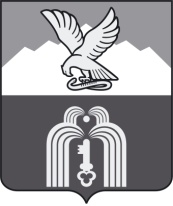 Российская ФедерацияР Е Ш Е Н И ЕДумы города ПятигорскаСтавропольского краяОб установлении иных оснований и условий предоставления в 2017 году инвестиционного налогового кредита по земельному налогу для учреждений (организаций) санаторно-курортного комплекса города-курорта Пятигорска, осуществивших модернизацию, реконструкцию объектов недвижимости, предусматривающие увеличение мощности объектов недвижимости и использование вновь приобретённого медицинского оборудования, не бывшего в употребленииВ соответствии пунктом 7 статьи 67 Налогового кодекса Российской Федерации, руководствуясь Бюджетным кодексом Российской Федерации, Федеральным законом от 6 октября 2003 года №131-ФЗ «Об общих принципах организации местного самоуправления в Российской Федерации», Уставом муниципального образования города-курорта Пятигорска, Положением о бюджетном процессе в городе-курорте Пятигорске, утвержденным решением Думы города Пятигорска от 19 февраля 2015 года № 1-51 РД, в соответствии с планом первоочередных мероприятий по обеспечению устойчивого развития экономики и социальной стабильности города-курорта Пятигорска на 2016-2017 годы, утвержденным постановлением администрации города Пятигорска от 31 марта 2016 года № 1026,Дума города Пятигорска  РЕШИЛА:1. Установить, что инвестиционный налоговый кредит по земельному налогу может быть предоставлен в 2017 году учреждениям (организациям) санаторно-курортного комплекса города-курорта Пятигорска, осуществившим модернизацию, реконструкцию объектов недвижимости, предусматривающие увеличение мощности объектов недвижимости и использование вновь приобретённого медицинского оборудования, не бывшего в употреблении (далее по тексту – заинтересованные организации), на условиях, определенных настоящим решением, при наличии следующих документально подтвержденных оснований:1) реализация заинтересованной организацией за период с 1 января 2017 года по последнее число месяца отчетного периода, предшествующего дате подачи заявления о предоставлении инвестиционного налогового кредита по земельному налогу, инвестиционного проекта, включая модернизацию, реконструкцию объектов недвижимости, предусматривающие увеличение мощности объектов недвижимости и использование вновь приобретённого медицинского оборудования, не бывшего в употреблении;2) расходы на реализацию указанного в подпункте 1 настоящего пункта инвестиционного проекта, направленные на финансирование вложений в основные средства и нематериальные активы (включая объемы модернизации, реконструкции), использующиеся при производстве продукции (работ, услуг) в городе-курорте Пятигорске, должны составить не менее 10 000 000 рублей (далее по тексту – инвестиции).2. Понятие «инвестиционный проект» применяется в значении, установленном Федеральным законом от 25 февраля 1999 года № 39-ФЗ «Об инвестиционной деятельности в Российской Федерации, осуществляемой в форме капитальных вложений».3. Заинтересованная организация должна являться собственником указанных в пункте 1 настоящего решения объектов недвижимости и расположенных под ними земельных участков.4. Размер инвестиционного налогового кредита по земельному налогу устанавливается в договоре о предоставлении инвестиционного налогового кредита по земельному налогу (далее по тексту – договор), заключаемом между управлением ФНС России по Ставропольскому краю и заинтересованной организацией, и не может превышать 500 000 рублей.5. Инвестиционный налоговый кредит по земельному налогу может быть предоставлен на срок от одного года до двух лет от даты подписания договора, со сроком погашения начиная с первого числа месяца, следующего за отчетным периодом, в котором истекает срок предоставления кредита.6. Процентная ставка за пользование инвестиционным налоговым кредитом по земельному налогу  устанавливается в договоре в размере одной второй ключевой ставки Банка России.7. Инвестиционный налоговый кредит по земельному налогу предоставляется в отношении каждого из земельных участков, указанных в пункте 3 настоящего решения, которые поставлены на государственный кадастровый учет с видом разрешенного использования земельного участка «Земельные участки, предназначенные для размещения объектов рекреационного и лечебно-оздоровительного назначения».8. Инвестиционный налоговый кредит по земельному налогу предоставляется при условии заключения договора о залоге имущества в порядке, предусмотренном статьей 73 Налогового кодекса Российской Федерации.9. На дату подачи заинтересованной организацией заявления о предоставлении инвестиционного налогового кредита по земельному налогу и на период от даты подписания договора о предоставлении инвестиционного налогового кредита по земельному налогу и до полного погашения обязательств по нему, заинтересованная организация должна:не находиться в процессе реорганизации или ликвидации;не находиться в процессе возбуждения производства по делу о несостоятельности (банкротстве) в соответствии с действующим законодательством Российской Федерации;не иметь задолженности по налоговым и прочим обязательным платежам в бюджет города-курорта Пятигорска;не иметь просроченной задолженности по заработной плате работников, состоящих в трудовых отношениях с заинтересованной организацией.10. В случае обращения заинтересованной организации в управление ФНС России по Ставропольскому краю с заявлением о предоставлении инвестиционного налогового кредита по земельному налогу по основаниям, определенным пунктом 1 настоящего решения, представляются следующие документы:документы, подтверждающие наличие соответствующего основания для получения инвестиционного налогового кредита;бизнес-план инвестиционного проекта;документы, подтверждающие расходы на реализацию инвестиционного проекта.11 Контроль за исполнением настоящего решения возложить на администрацию города Пятигорска.12. Настоящее решение вступает в силу со дня его официального опубликования и распространяется на правоотношения, возникшие с 1 января 2017 года.Председатель Думы города Пятигорска                                                                 Л.В. ПохилькоГлава города Пятигорска                                                                    Л.Н. Травнев23 мая 2017г.№ 16 – 10 РД